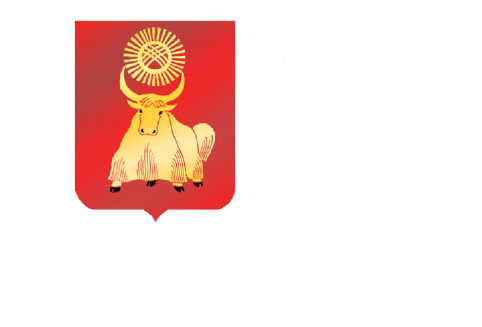 РОССИЙСКАЯ ФЕДЕРАЦИЯРЕСПУБЛИКА ТЫВА ХУРАЛ ПРЕДСТАВИТЕЛЕЙ ГОРОДА КЫЗЫЛА                                                           РЕШЕНИЕ        От 29 апреля 2015 года             г.Кызыл                                         № 137О внесении изменений в Положение о Контрольно-счетном комитете Хурала представителей г. КызылаВ соответствии с Федеральным законом от 06.10.2003 N 131-ФЗ  "Об общих принципах организации местного самоуправления в Российской Федерации", руководствуясь Уставом городского округа «Город Кызыл Республики Тыва», принятым Решением Хурала представителей г. Кызыла от 05.05.2005 N 50, с целью приведения в соответствие с Федеральным законом от 07.02.2011 № 6-ФЗ «Об общих принципах организации и деятельности контрольно-счетных органов субъектов Российской Федерации и муниципальных образований»Хурал представителей города Кызыла РЕШИЛ:Внести в Положение о Контрольно-счетном комитете Хурала представителей г. Кызыла, утвержденное решением Хурала представителей г. Кызыла от 14.02.2014 N 43,  следующие изменения:ч. 1 ст. 1 дополнить абзацем следующего содержания: «Контрольно-счетный комитет обладает организационной и функциональной независимостью и осуществляет свою деятельность самостоятельно».ч.1 ст.4 дополнить  п.п. 16 « аудит в сфере закупок товаров, работ и услуг, осуществляемых объектами аудита (контроля)».в ч. 8 ст.10 слово «справка» исключить.ч. 1 ст. 11 изложить в следующей редакции: «Контрольно-счетный комитет при осуществлении внешнего муниципального финансового контроля руководствуется Конституцией Российской Федерации, законодательством Российской Федерации, законодательством субъектов Российской Федерации муниципальными нормативными правовыми актами, стандартами внешнего муниципального финансового контроля».1.5. ч. 1 ст. 12 изложить в следующей редакции: «Контрольно-счетный комитет осуществляет свою деятельность на основе планов, которые разрабатываются и утверждаются Контрольно-счетным комитетом самостоятельно». 	1.6. в ч. 2 ст.16 исключить слова «а он, в свою очередь, Главу г. Кызыла».	1.7.  в ч. 1 ст. 17 после слов «Республики Тыва» дополнить словами «от 11 ноября 2011 года № 949 ВХ-1 «О регулировании отдельных вопросов организации деятельности контрольно-счетных органов муниципальных образований Республики Тыва».	1.8.   исключить из ч. 3 ст. 18 слова «Главу-Председателя Хурала представителей города Кызыла  и».	1.9.   в ч. 4 ст. 18 слова «Глава-Председатель Хурала представителей города Кызыла» заменить словами «Председатель Контрольно-счетного комитета Хурала представителей города Кызыла».Контроль за исполнением настоящего решения возложить на Комитет по финансово-экономическим вопросам, развитию предпринимательства и инвестиционной политике Хурала представителей города Кызыла.	 Настоящее решение вступает в силу со дня его официального опубликования.Глава города Кызыла                                                                   Д. Оюн